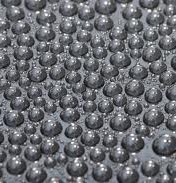 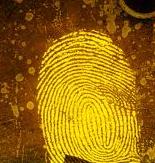 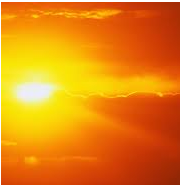 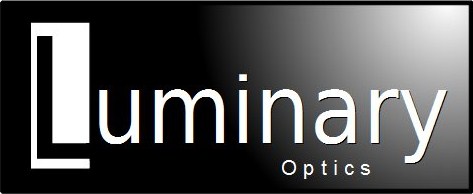 Specifications: DuraCoat AR 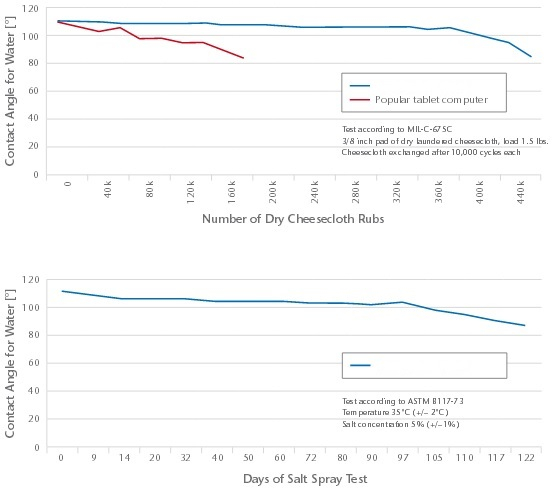 